新竹市自閉症協進會會訊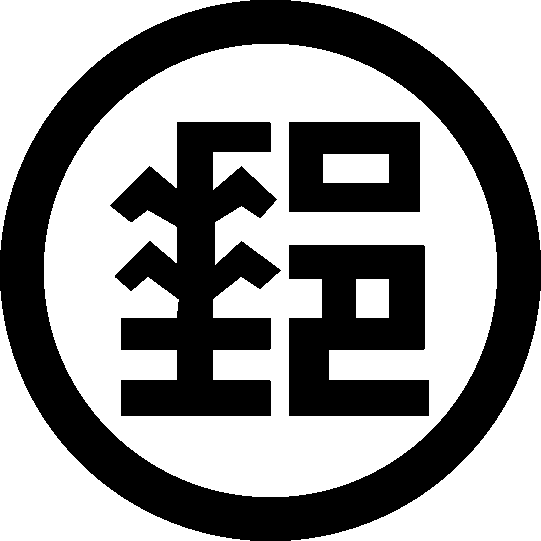 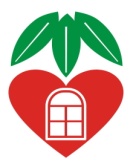 發行所：社團法人新竹市自閉症協進會      會址：新竹市東南街142巷28號2樓發行人：曾治乾                          電話：（03）5611095  傳真：(03)5619305      中華郵政許可證聯絡人：黃素珍                          102年7月2日出刊                         新竹字第0006號劃撥帳號：18545752                      中華郵政新竹誌第0001號登記為雜誌交寄        雜     誌                           **若無法投遞、請退回原處**       重要訊息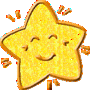 歡迎新夥伴： 很開心本協會六月份加入新夥伴--素珍，由她和慧文兩位共同來為會員 朋友服務，希望大家多多鼓勵與支持我們慧文和素珍，一起為孩子努力。 2. 近期課程： (一)暑期營：各項課程仍有名額，歡迎各位會員朋友們報名參加喔！(二)Super Skills研習課程： 為協助孩子建立社交技巧、改善社交互動模式的Super  Skills課程即將在8/3、8/4辦理，感謝會員們報名踴躍、熱情支持，目前書已經到達協會，有預訂書的家長可以來協會領取了喔！也歡迎大家多多鼓勵老師們來參加研習，老師的報名優惠價是500元(不含書)。還沒有報名的朋友不要錯過喲！(三)董媛卿老師的假日課程： 開課時間已經更新，請參考附件一，歡迎踴躍報名參加。最近一期開課時間為7/14與7/21的基礎課~『學前基本能力』，尚未上過基礎課的朋友們敬請把握良機，因為其他課程必須先上過基礎課後才能報名喔。(四)小小蛙人-游泳訓練課程：102年7-8月份開始招生。    課程時間：7/6、7/13、7/27、8/3、8/10、8/17、8/24，每週六晚上7-8點。    上課地點：中日伊藤萬泳校(新竹市竹蓮街8巷5號)    報名辦法：請直接至伊藤萬櫃臺買票，一次須購買8張，不能單買，一張票240元。    每期泳訓僅能請假一次，該次未用的票就順延下期用。買票時請用學員的名字購買。    ※ 第一次參加之會員請向社工報名 ※ 3. 旅遊活動：     7/20、7/21的暑期親子旅遊(谷關、八仙山)報名截止日期為七月八日(一)，目前只剩幾個名額，想去卻還未報名的朋友請把握時間、先報先贏喲！讓孩子們在輕鬆愉快的氣氛下體驗團體出遊的樂趣，家長們更可藉機交流教養孩子的經驗，大家一起來享受紓壓森林浴、歡喜踏青去吧！4. 愛心卡宣導：      配合市政府敬老卡與愛心卡的推行，本會預定於十月初辦理使用愛心卡的休閒體驗活動，以宣導愛心卡每月600元的免費資源。尚未辦理愛心卡的朋友們請先撥空辦理。愛心卡內有兩個錢包，一為市政府的補助點數，另一為悠遊卡的儲值現金包，可自行儲值，方便又好用，請大家告訴大家喔。辦理敬老卡、愛心卡： 請準備以下資料至戶籍所在地區公所辦理：申請表、身分證影本(請攜正本供查驗)、身心障礙手冊影本(請攜正本供查驗)、 最近一年內2吋相片兩張、印章、老人或身心障礙者無法親至區公所申請者，得委託他人備齊以上文件及足資證明雙方關係之文件代為辦理。5. 繳費提醒：  報名11/16、11/17身心障礙運動會的家長們，敬請抽空到協會繳費，謝謝大家配合。友會活動訊息：                           一、社團法人新竹市智障福利協進會將於7/6(六)9:00~ 16:00舉辦『照顧一把罩‧面對自閉症~102年家托員在職訓練』，歡迎有興趣的朋友參加，詳情請參閱附件二。二、新竹市身心障礙福利服務中心管理中心將於7/16(二)於身心障礙大樓(竹蓮街6號)九樓舉辦『夏日音樂饗宴』(免費)，歡迎蒞臨觀賞，有精美禮物等著你喔！週次日期課程時間第二週7/8 ~ 7/12手 工 藝14:00~16:00 (協會教室)第二週7/8 ~ 7/12軟排+團體遊戲16:30~18:00 (身障大樓九樓)第三週7/15 ~ 7/19生活技能課9:00~12:00  (協會教室)第四週7/22 ~ 7/26生活技能課9:00~12:00  (協會教室)第五週7/29 ~ 8/2魔 術 營9:00~10:00  (身障大樓九樓)第五週7/29 ~ 8/2體 適 能10:15~11:40 (身障大樓九樓)第六週8/5 ~ 8/9電 腦 課9:00~12:00   (後備軍人服務中心)第七週8/12 ~ 8/16電 腦 課9:00~12:00   (後備軍人服務中心)